Ո Ր Ո Շ ՈՒ Մ
15 ապրիլի 2024 թվականի   N 941 ՎԱՆԱՁՈՐ ՀԱՄԱՅՆՔ ԳՅՈՒՂ ԳՈՒԳԱՐՔՈՒՄ ԳՏՆՎՈՂ 06-031-0098-0001 ԾԱԾԿԱԳՐՈՎ ՀՈՂԱՄԱՍԻՆ ՓՈՍՏԱՅԻՆ ՀԱՍՑԵ ՏՐԱՄԱԴՐԵԼՈՒ ՄԱՍԻՆ Հիմք ընդունելով Անահիտ Փափակի, Արևիկ Ալբերտի, Արման Ալբերտի, Թագուհի Ալբերտի Գրիգորյանների դիմումը, 20․05․2022թ․ թիվ 2657 ըստ օրենքի ժառանգության իրավունքի վկայագիրը (նոտարական ակտի կոդ։ 20220520-84-5921166), անշարժ գույքերի հասցեներ տրամադրելու մասին որոշման քաղվածքը,  ղեկավարվելով ՀՀ կառավարության 2021 թվականի փետրվարի 25-իթիվ 233-Ն որոշմամբ հաստատված կարգի 29-րդ կետի 1-ի նենթակետով` որոշում եմ.Վանաձոր համայնք, գյուղ Գուգարքում  գտնվող, 06-031-0098-0001 ծածկագրով, 0․0783 համակերեսով հողամասին տրամադրել փոստային հասցե` Վանաձոր համայնք, Գուգարք գյուղ, 6-րդ փողոց, 2-րդ նրբանցք, 75 հողամաս։



ՀԱՄԱՅՆՔԻ ՂԵԿԱՎԱՐԻՊԱՇՏՈՆԱԿԱՏԱՐ`     ԱՐԿԱԴԻ ՓԵԼԵՇՅԱՆՃիշտ է՝ԱՇԽԱՏԱԿԱԶՄԻ  ՔԱՐՏՈՒՂԱՐ 					Հ.ՎԻՐԱԲՅԱՆ
ՀԱՅԱՍՏԱՆԻ ՀԱՆՐԱՊԵՏՈՒԹՅԱՆ ՎԱՆԱՁՈՐ ՀԱՄԱՅՆՔԻ ՂԵԿԱՎԱՐ
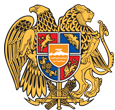 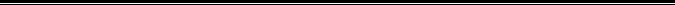 Հայաստանի Հանրապետության Լոռու մարզի Վանաձոր համայնք
Ք. Վանաձոր, Տիգրան Մեծի 22, Հեռ. 060 650162, 060 650040 vanadzor.lori@mta.gov.am, info@vanadzor.am